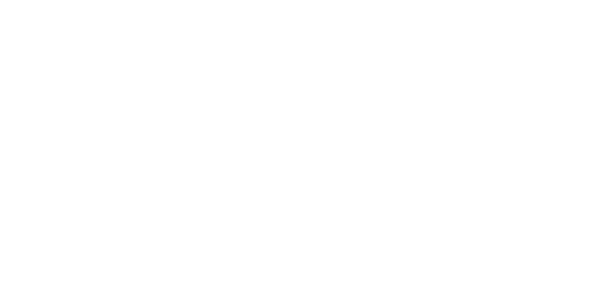 Grand Ridge ElementaryYear AwardedGrants awarded to Grand Ridge since 20072019-20Flexible Seating options in class (i.e. wobble chairs)2019-20Flexible Seating options in class (i.e. wobble chairs)2018-19First Grade ABCs: Adventurous Blue-Bot Coding2017-18Classroom Robotics: Merging Creativity, Coding, Design and Curriculum2016-17Flexible Seating for a Modern Classroom2013-14Marimbas for World Music2012-13iPads Igniting Math Learning, Engagement and Understanding2011-12Take Home Books for Struggling Readers2010-11Library Resources for Parents and Professionals2009-10Boosting Reading Achievement through Home/School Connection2007-08Grand Ridge Learning Garden2006-07Enhancing Reading & Language Skills through PlayawaysAnnual Districtwide FundingAcademic Support – homework help for students who need supportBooks for the school librariesCultural Bridges- Supporting relationships between families and the ISDFine Arts program support – SecondaryFood support for hungry studentsGreat Careers Conference – High SchoolHighly Capable Funding – ElementaryImpact Scholarships – High SchoolNurses Fund – Assisting students with necessitiesParentWiser – Support to PTSA Council for parent education speaker seriesProfessional Development for TeachersRobotics club support – SecondaryScience Tech Magnet Support – ElementarySTEM Club support – SecondaryStudent Intervention Services – Support for counselors and social/emotional learningTeacher Grants – Available to all district staffTesting Scholarships – High SchoolTools4School – Backpacks filled with school supplies for students in need